モクモクピートくん着ぐるみ借用許可申請書※消防本部予防課（0565-35-9704）にてスケジュールの確認をし、予約をして下さい。申請日　　　　　　年　　　月　　　日※催事や行事の概要が分かる資料（チラシなど）があれば添付してください。※消防本部予防課にＦＡＸ（0565-35-9719）または持参で申請してください。貸出簿　（借用及び返却時に記入します）※モクモクピートくんの取扱説明書に従って使用してください。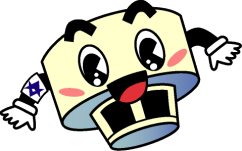 団体名代表者　　　　　　　　　　　　　　　　　　☎使用責任者　　　　　　　　　　　　　　　　　　☎使用目的使用場所参加予定人数　　　　　　　　　　人借用期間　　　年　　　月　　　日 ～ 　　　　　年　　　月　　　日貸出時記入貸出時記入返却時記入返却時記入貸出受付持出者返却受付返却者　 年　 月　 日　 年　 月　 日　 年　 月　 日　 年　 月　 日担当者氏名担当者氏名持出チェック□本体　□送風機（リュック）　□バッテリー（２）　□充電器　□収納ケース（２）持出チェック□本体　□送風機（リュック）　□バッテリー（２）　□充電器　□収納ケース（２）返却チェック□本体　□送風機（リュック）　□バッテリー（２）　□充電器　□収納ケース（２）返却チェック□本体　□送風機（リュック）　□バッテリー（２）　□充電器　□収納ケース（２）